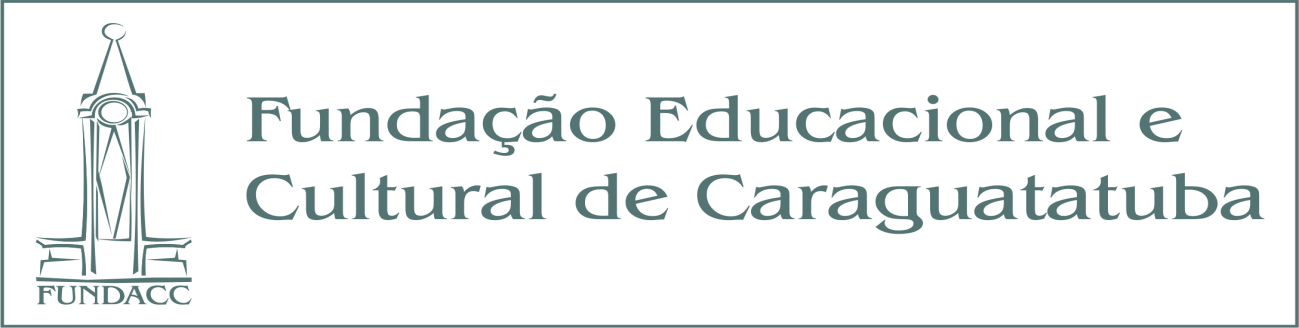 Lista dos aprovados na audição para compor:-A Orquestra Sinfônica - A Orquestra Jazz Sinfônica -A Camerata de Cordas.VIOLINOProfissional:-Rafael de lima Ramos-Harold Mohr da Costa-Gabriel Henrique dos santos Hilario-Ronilson de Toledo Misael Aprendiz:-Ana Luiza de Vita Ramalho-Luiz Augusto R. de Souza-Eduardo Victor Camargo Souza-Wendhel Eliabe de Oliveira G. dos Santos                                                         VIOLAProfissional:-Marcos Gonçalo da silva-Agatha de Gonçalves PeresVIOLONCELLOProfissional:-Thiago Gomes dos Santos-Benedito Alves de Faria NetoFLAUTAProfissional:-Ekaterina A. NavarroCLARINETEAprendiz:-Rafael Guilherme Da silva FulySAXSOFONE ALTOProfissional:-Ana Cecília Santos de JesusAprendiz:-Daniel Gonçalves FerreiraSAXSOFONE TENORProfissional:-Rildo dos Santos RamosAprendiz:-Gabriel E. da Silva FulyTROMPETEAprendiz:-Luiz Miguel V. BarbosaSuplente:-Giovana V. LeiteTROMBONEProfissional:-Daniel Thiago Severo Maciel-Waiton Willian Paes RosaAprendiz:-Caique Lima Araujo de DeusTUBA-------------------GUITARRAProfissional:-Marcos Henrique Pereira de SouzaPIANOProfissional:-Geraldo Soares de Meneses FilhoPERCUSSÃOAprendiz:-José Guilherme S. Rodrigues de Deus